Raspored svetih misa: IZDAJE:  RIMOKATOLIČKI ŽUPNI URED sv. JAKOVA, APOSTOLA, ILAČAOdgovara i uređuje: vlč. Ivan Đakovac, župnik4 ŽUPNI LISTIĆ 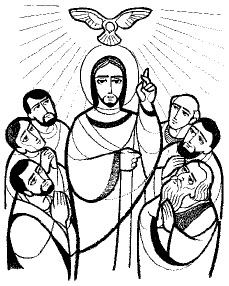 19/2020. ĐAKOVAČKO-OSJEČKA NADBISKUPIJAŽUPA SV. JAKOVA, APOSTOLA S. RADIĆA 7, 32 248  I L A Č A; 032/521-056www.zupailaca.com mail: zupailaca@gmail.comŠESTA  VAZMENA  NEDJELJA 17. 05. 2020. godineEvanđelje: Iv 14, 15-21»Ako me ljubite, zapovijedi ćete moje čuvati. I ja ću moliti Oca i on će vam dati drugoga Branitelja da bude s vama zauvijek: Duha Istine, kojega svijet ne može primiti jer ga ne vidi i ne poznaje. Vi ga poznajete jer kod vas ostaje i u vama je. Neću vas ostaviti kao siročad; doći ću k vama. Još malo i svijet me više neće vidjeti, no vi ćete me vidjeti jer ja živim i vi ćete živjeti. U onaj ćete dan spoznati da sam ja u Ocu svom i vi u meni i ja u vama. Tko ima moje zapovijedi i čuva ih, taj me ljubi; a tko mene ljubi, njega će ljubiti Otac moj, i ja ću ljubiti njega i njemu se očitovati.«1Promišljanje uz svetkovinu Uzašašća Gospodinova          Svaka kršćanska svetkovina i svaki blagdan imaju svoje značenje, svoju poruku i svoju zadaću za vjernike. Svetkovina Uzašašća Gospodinova nosi poruku svjedočanstva prve kršćanske zajednice i Isusovih riječi svima koji su bili svjedoci toga događaja. Svatko od nas mora biti vjerodostojan svjedok u svojoj životnoj situaciji. Traže se osobna svjedočanstva, a ne neki opći recepti.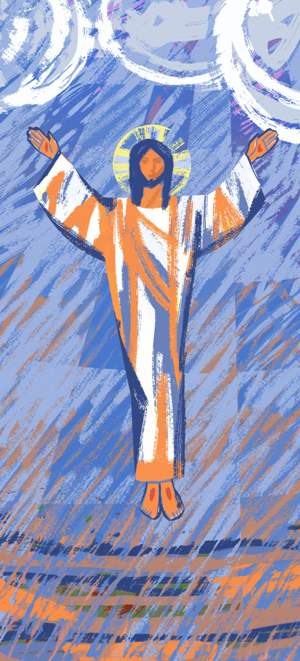 Mi obično u misnim čitanjima ne tražimo savjet - kako i na koji način danas biti Kristov svjedok? Radije gledamo u nebo negoli da zbog onoga koji je uzašao u nebo i pogledamo oko sebe na zemlji. Tako su zbog onoga koji je uzašao u nebo i apostoli gledali u nebo, pa ih je anđeo upozorio: Galilejci, što stojite i gledate u nebo? Ovaj Isus koji je od vas uznesen na nebo isto će tako doći kao što ste vidjeli da odlazi na nebo (Dj 1,11). Htio im je reći: Pogledajte život ovdje na zemlji, ali pogledajte ga u Duhu Kristovu. Kršćani su dužni nastojati oko zajedništva u ljubavi. Pogani su govorili za prve kršćane: Gledaj kako se ljube! To je bilo veliko i uvjerljivo svjedočanstvo koje je osvajalo tadašnji poganski svijet. To je ostavljalo veći dojam negoli ne znam kakvi čudesni događaji.2ŽUPNE OBAVIJESTI:DIREKTAN PRIJENOS EUHARISTIJSKOG SLAVLJA NA VI. VAZMENU NEDJELJU - 17.05.2020. u 11,00 sati prenosi Slavonska televizija iz župe sv. Ćirila i Metoda - Osijek, misno slavlje predvodi vlč. Alojz Kovaček, župnik.SVIBANJSKE POBOŽNOSTI - pobožnosti su u 18, 30 sati (prije mise), a sveta misa u 19, 00 sati na svetištu od utorka do petka. Svibanjske pobožnosti danima kad nema mise neka budu u 19, 00 sati na svetištu. Dođimo i molimo zagovor naše nebeske Majke!SAKRAMENTI (krštenja, vjenčanja) - svi sakramenti mogu se slavit u okvirima propisanim od HZJZ i epidemiološke službe. Svi koji žele i planiraju slavlje sakramenata neka se jave župniku kako bi dogovorili termin i način slavlja. Narodi svi, plješćite rukama,
kličite Bogu glasom radosnim.
Jer Gospodin je to – svevišnji, strašan,
kralj velik nad zemljom svom.
Uzlazi Bog uz klicanje,
Gospodin uza zvuke trublje.
Pjevajte Bogu, pjevajte,
pjevajte kralju našemu, pjevajte!
Jer on je kralj nad zemljom svom,
pjevajte Bogu, pjevači vrsni!
Bog kraljuje nad narodima,
                             stoluje Bog na svetom prijestolju.   Ps 47, 2-3.6-9Sve nove obavijesti pratite na župnoj ili nadbiskupijskoj stranici: www.zupailaca.com ili www.djos.hr 3ŠESTA VAZMENA NEDJELJA 17.05.8, 00 sati11, 00 sati† Luka i Antun SvitlanovićPRO  POPULOPONEDJELJAK18.05.-Nema sv. miseUTORAK19.05.19, 00 satiZa zdravlje SRIJEDA20.05.19, 00 sati† iz ob. Bertić i PopovićČETVRTAKUzašašće21.05.19, 00 sati† Sofija, Nikola i Ljubica BenićPETAK22.05.19, 00 sati† Vjekoslav, Zoran, Đuro SvitlanovićSUBOTA23.05.8, 00 sati† Matej Baličević i pokojni iz obitelji BaličevićSEDMA VAZMENA NEDJELJA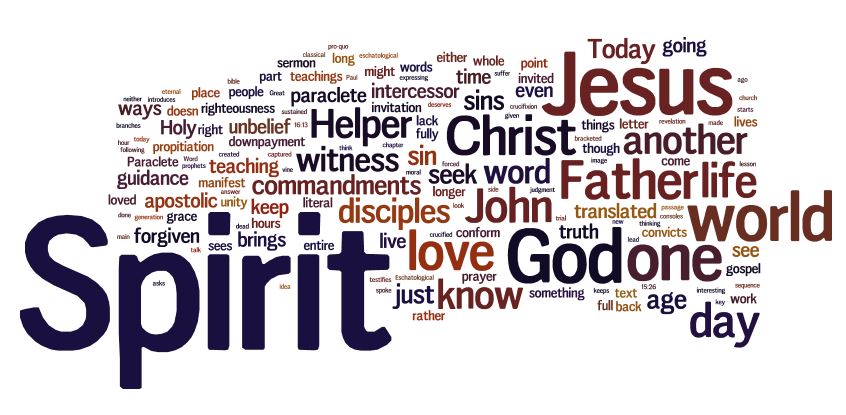 24.05.8, 00 sati11, 00 sati† Mato KolarevićPRO  POPULO